Бинарный урок по  литературе и истории.Историко-литературная мастерская.ЛЮБОВЬ К РОССИИ И ЛЮБОВЬ К ЖЕНЩИНЕ БЕЛОГО ГЕНЕРАЛА(Александр Васильевич Колчак и Анна Тимирева)Цель: Осмысление трагической судьбы  человека в период Гражданской войны в  России.Задачи:Образовательные: углубить и обобщить знания учащихся по теме «Лидеры Белого Движения в период Гражданской войны в России»;расширение границ восприятия исторической действительности через соприкосновение с миром мемуарной литературы.Развивающие:развивать критическое мышление, используя прием синквейна;развивать умение анализировать, сопоставлять и сравнивать исторический факт и мемуарную литературу для составления личностно - политического портрета личности (Колчак А.В.);развивать навыки коммуникативности.Воспитательные:воспитание эмоциональной отзывчивости;воспитание исторической памяти;формирование мировоззренческих установок, ответственности личности  перед обществом и государствомТип урока: бинарный урок с применением технологии  критического мышления                    (вызов – осмысление – рефлексия) и ИКТ. Оборудование: мультимедийный проектор.Форма организации деятельности учащихся:Литературная композиция: А.В.Колчак и Анна Васильевна Тимирева2.  Работа в группах: «Литераторы» и «Историки» -  составление синквейна на литературную и историческую тему. «Психологи» и «Политологи» - составление личностного и политического портрета.3.    Рефлексия – составление синквейна и личностно-психологического портрета А.В.Колчака.Приемы:Погружение в тему: Песня "Белая армия, чёрный барон…", кадры из фильма Андрея Кравчука «Адмирал», романс «Гори, гори, моя звезда…».Составление личностного и политического портрета.Составление синквейна.Он защищал страну от смуты,Как только мог.Но дьявол карты перепутал,Оставил Бог.Смерть лихорадочно косилаСо всех сторон,Тонула, как корабль, РоссияА с нею - Он.Сергей Бонгарт                                                  I   ЧАСТЬ.     Личность Александра Васильевича Колчака — полярного исследователя, гидролога, адмирала, организатора «белогвардейского движения», «верховного правителя России» — неоднозначно оценивается историками.      В одном только сходятся исследователи: это был незаурядный, талантливый и сильный человек.     Ему от природы были даны ум, красота, обаяние. От предков досталось хорошее имя и уважение в обществе.      Прожил А. Колчак всего 47 лет, но эти годы были настолько насыщенны событиями, что, кажется, в них уместилось несколько жизней. 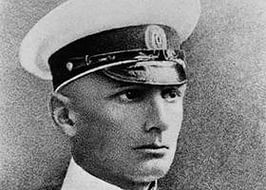       В нашей литературно-исторической мастерской мы сегодня  попробуем исправить ошибку школьных учебников, в которых Колчак характеризуется одностороннее как лидер белогвардейского движения в России, и составить портрет человека, который до сих пор для многих остается лишь символом ужаса Гражданской войны.                                                                                А.В.Колчак     Но Колчак был и мужем, и отцом, любил сам и был любим…Литературная композиция: А.В.Колчак и Анна Васильевна ТимиреваВедущих – 4;     Чтецов – 2 (парень – А.А.Колчак,  девушка – А.В.Тимерева);Звучит громко, потом затихает песня "Белая армия, чёрный барон снова готовят нам царский трон…" (1 куплет и припев)"…Он стоял, печальный и бледный среди всеобщей разрухи, и не было вокруг ни одной души способной понять его или ему помочь. Священные развалины дымились перед ним, страна кабаков и пророков с надеждой обращала к нему пустые глазницы поверженных храмов, и даль клубилась меж копытами разбойничьих табунов.       Он был, как новый Адам после светопреставления, 40-летний Адам в  поношенном адмиральском сюртуке с пятнышком Георгиевского крестика ниже левого плеча. У него никогда ничего не было, кроме чемодана со сменой белья и парадным мундиром, а ведь ему приходилось до этого командовать лучшими флотами России.        Он всю жизнь мечтал о путешествиях и о тайном уединении в тиши кабинета над картами открытых земель… Он был рождён для любви и науки,  но судьба взвалила ему на плечи тяжесть диктаторской власти и ответственность за будущее опустошённой Родины".      Появляются ведущие и чтецы1 Ведущий:      Истории любви рождаются неслучайно: они возникают из того времени, тех обстоятельств, в которых живут влюблённые.      Увы, все истории любви уходят в небытие, в Лету – бесстрастную реку времён. Но остаются следы человеческих отношений: письма, дневники, фотографии портреты, предметы. Исследуя их, потомки переживают: а вот если бы Она сделала тогда так, а Он здесь поступил бы иначе, и всё сложилось бы по-другому…      Но История не знает сослагательного наклонения, и всё случается так, как случается. Подтверждением сказанному может служить история любви Александра Колчака и Анны Тимирёвой. 2 Ведущий:       1915 год. Январский ветер с залива гулял по вечернему перрону Финляндского вокзала Петрограда. Около поезда на Гельсингфорс (ныне Хельсинки) – пассажиры и провожающие. Снежная буря разыгралась не на шутку.     Синеглазая, стройная Анна Тимирёва, кутая руки собольей муфтой, стояла рядом с мужем Сергеем Николаевичем Тимирёвым, флаг-капитаном штаба Балтийского флота. Ему, герою Порт-Артура, - 40 лет, ей – 22. Она успела выучиться в Петроградской гимназии княгини Оболенской, пару месяцев назад родила сына… 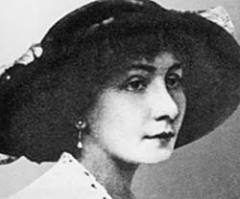       Звонили перед отходом поезда… Вдруг по перрону стремительно прошёл капитан 1-го ранга – атлетически сложённый, чернобровый, горбоносый, - пружинисто поднялся по лесенке соседнего вагона, исчез в тамбуре.       Муж улыбнулся: "Колчак-Полярный…Он много плавал на Север с научными экспедициями…Мы вместе учились в Морском корпусе…"                                                                                                                  Анна Тимирёва       Так произошла первая встреча двух неординарных людей, оставивших каждый свой след в российской истории.3 Ведущий: Александр Васильевич Колчак был коренным петербуржцем. Его фамилия в переводе с турецкого языка означала "рукавица". А род Колчаков шёл ещё от половцев, загнанных татаро-монголами в Венгрию. 4 Ведущий:      Из воспоминаний о юном фельдфебеле Колчаке в Морском корпусе: "Колчак, молодой человек невысокого роста с сосредоточенным взглядом живых и выразительных глаз, глубоким грудным голосом, образностью прекрасной русской речи, серьёзностью мыслей и поступков, внушал нам, мальчикам, глубокое к себе уважение. Мы чувствовали в нём моральную силу, которой невозможно не повиноваться, чувствовали, что это тот человек, за которым надо беспрекословно следовать. Ни один офицер-воспитатель, ни один преподаватель корпуса не внушал нам такого чувства превосходства, как гардемарин Колчак. В нём был виден будущий вождь".1 Ведущий:      Во время осады Порт-Артура А.В. Колчак командовал батареей вооружённого сектора Скалистых гор, был награждён орденом Святой Анны 1-й степени с надписью "За храбрость", а в 1905 г., уже после возвращения из японского плена, пожалован за отличие под Порт-Артуром золотой саблей с надписью "За храбрость" и орденом Святого Станислава 2-й степени с мечами.2 Ведущий:       Колчак-Полярный был издавна знаменит и по боевой, и по штабной работе. После возвращения с русско-японской войны он вошёл в узкий круг морских офицеров, которые хотели научно реорганизовать морской флот России. На экране – слайд с фотографией жены Колчака – Софьи Фёдоровны.3 Ведущий:      Его будущая супруга Софья. Это была необыкновенная женщина: интеллигентка, интеллектуалка, чудесная рассказчица, знавшая великолепно 7 иностранных языков, выпускница Смольного института благородных девиц…       Она умела ездить на коне, стрелять из пистолета и прекрасно справляться с домашним хозяйством. В семье Колчаков родилось трое детей, но впоследствии обе девочки – Рита и Катя – умерли, и остался сын Ростислав, Славушка.4 Ведущий:     В 1915 г. Колчак командовал Минной дивизией в порту Ревеля (ныне Таллинн). Он сам изобретал мины, разрабатывал методы их установки, лично возглавлял выход группы кораблей в море для сторожевой службы и "Охотился" за судами противника.      Благодаря Колчаку к концу 1915 г. германские потери на Балтике были чудовищны и невосполнимы. За доблестное служение Родине А.В. Колчак был награждён императором Николаем II орденами Святого Георгия IV степени и Святого Владимира III степени.       В 1916 г. карьера Колчака стремительно взмывает: он – контр-адмирал, а позже – вице-адмирал. Далее он получает приказ взять под командование Черноморский флот и отбыть в Севастополь.1 Ведущий:      Итак, в 42 года Александр Колчак – самый молодой адмирал на посту командующего флотом. Это – блестящая карьера, открывающая перед ним ещё более лучезарные перспективы.      Но всё это – внешняя канва жизни Александра Васильевича. А что в это время происходит у него в душе?      Он вдруг мучительно осознаёт: он влюблён, как мальчишка, в другую женщину – чужую жену, мать маленького мальчика, женщину, которая в 2 раза моложе него… Так кто же его возлюбленная?На экране – слайд с фотографией Анны Тимирёвой.2 Ведущий:      Анна Сафонова-Тимирёва родилась в Кисловодске, в семье музыкантов. Её отец Василий Сафонов был знаменитым пианистом-виртуозом. А мама Анны окончила тоже Петербургскую консерваторию по классу пения с золотой медалью и много концертировала в 1880-е годы…3 Ведущий:     Вторая встреча Анны и Александра случилась в Гельсингфорсе.     Военные городки – это замкнутое пространство, в котором все друг друга знают и встречаются по несколько раз на дню: на прогулке, в лавке, у общих знакомых… Тимирёвы и Колчаки вскоре подружились и стали бывать друг у друга в гостях практически ежедневно.4 Ведущий:      Тимирёва полюбила сына Колчака – Славушку, и мальчик отвечал ей взаимностью. А догадывалась ли Софья Фёдоровна, что перед ней сидит её будущая соперница, та, с которой Александр Васильевич разделит свои последние дни на земле? Та, которая станет единственной, желанной собеседницей в письмах её мужа? Чувствовала ли, что с Колчаком её уже связывает лишь прошлое – рождение детей, смерти дочерей, и что понятие "семья" уже потускнело, потеряло свой смысл?      Наверное, жена Колчака ощущала перемены. Но, как любая женщина, она готова была верить в то, что узы прошлого крепче сегодняшних нитей страсти, и разум Колчака возьмёт верх… Но когда дети побеждали силу любви?1 Ведущий:       Однако, сразу оговоримся: Анна и Александр позволят себе близкие отношения  лишь после того, как Анна окончательно расстанется с мужем, а Александр начнёт процесс о разводе со своей женой. Это случится в Токио жарким летом 1918 г. А потом вместе им останется жить только полтора года в Омске, хрустальном от морозов и славы белых офицеров…     А пока ещё на дворе стоит год 1916-й, Колчака назначают командующим флотом в Севастополе, и он просит разрешения у Анны изредка писать ей. Анна согласна! И переписка Колчака с Тимирёвой становится одним из великих памятников любви. Она доказывает, что по сравнению с муками сердца меркнет всё на свете: обязательства, долг, войны, революции…На экране – слайд: фотографии Колчака и Анны Тимирёвой + фото их писем.1 Чтец (Колчак А.В.): (Колчак – Тимирёвой) "…В Вас, в Ваших письмах, в словах Ваших заключается для меня всё лучшее, светлое и дорогое… Когда я читаю слова Ваши и вижу, что Вы не забыли меня,… я переживаю действительно минуты счастья, связанные с каким-то спокойствием, уверенностью в себе; точно проясняется всё кругом, и то, что казалось сплошным безобразием или почти неодолимым препятствием, представляется в очень простой и легко устранимой форме…"2 Чтец (Тимирева А.В.): (Тимирёва – Колчаку) "…Я так часто и сильно скучаю без Вас, без Ваших писем, без ласки Ваших слов, без улыбки… У меня тревога на душе за Вас, Вашу жизнь и судьбу…"1 Чтец: (Колчак - Тимирёвой) "Я никогда не думаю о Вас так много и с такой силой воспоминаний, как в трудное и тяжёлое время, находя в этом себе облегчение и помощь. И только с одним повелительным желанием являетесь Вы в моих представлениях и воспоминаниях – поступить или сделать так, чтобы быть достойным Вас и всего того, что для меня связано с Вами… Как странно читать Ваши слова, где Вы говорите, что я забыл Вас. Я попробовал это сделать, мне так было тяжело иногда, что я хотел бы не думать и не вспоминать Вас, но это было, конечно, невозможно…"2 чтец: (Тимирёва – Колчаку) "Где Вы, радость моя, Александр Васильевич?... Господи, когда я увижу вас, милый, дорогой, любимый мой?.."1 Чтец: (Колчак – Тимирёвой) "…Ваши слова, сказанные Вами при отъезде моём на юг, те слова, которые Вы мне повторяете в нежных письмах Ваших, были и есь для меня не только величайшим счастьем, но и тяжким обязательством оправдать их действием или поступками… Вы – моё божество… "2 Чтец: (Тимирёва – Колчаку) "Дорогой мой, милый, возвращайтесь только скорее, я так хочу Вас видеть, быть с Вами, хоть немного забыть всё, что только и видишь кругом, - болезни, смерть и горе…»1 Чтец: (Колчак – Тимирёвой) "…Что я делал бы без Вас, милая моя Анна Васильевна… В Вас я нахожу и мой счастье и радость даже в это время, когда, казалось бы, что даже слова утратили значение. Нет, эти слова имеют смысл благодаря Вам. Воспоминания о Вас, Ваши письма, просто думы о Вас – всё это так хорошо, что иногда кажется каким-то прекрасным сном, который больше не повторится… Останьтесь со мной, я буду Вашим рабом, буду чистить Ваши ботинки. Вы увидите, как я хорошо умею это делать!.."1 Ведущий: Из воспоминаний Анны Васильевны Тимирёвой:2 Чтец: "…Когда мы возвращались (из русской православной церкви в Токио), я сказала ему: "Я знаю, что за всё надо платить – и за то, что мы вместе, - но пусть это будет бедность, болезнь, что угодно, только не утрата той полной нашей душевной близости, я на всё согласна!" Что ж, платить пришлось страшной ценой, но никогда я не жалела о том, за что пришла эта расплата".2 Ведущий:      В Севастополе Колчак, лишившийся встреч с Анной, страшно тосковал, ему казалось, что он потерял Тимирёву навсегда. И он, сильный мужчина, гордость русского флота, не знал, есть ли у него силы, чтобы её вернуть. Без неё жизнь его не имела прежнего смысла, цели, радости. Он бросался к столу и строчил карандашом на листке блокнота:1 Чтец:      "…Вы были для меня в жизни больше, чем сама жизнь, и продолжать её без Вас мне невозможно. Всё моё лучшее я нёс к Вашим ногам, как бы божеству моему, все свои силы я отдал Вам…"2 Ведущий:      В начале службы на Чёрном море адмирал думал сократить эту переписку. Забот – тысячи, он не имеет права тратить время на личные переживания!.. Но приходил свободный миг, и он тотчас садился к столу. И в один из таких моментов Колчак, имя которого наводило ужас на многих германских и турецких вояк, растерянно понял: не писать Анне, не делиться с нею своими думами свыше его сил. Переписка стала его "альтер его".3 Ведущий:      Год 1917-й. Февральская революция. Семья Тимирёвых перебирается в Петроград.     На февральские именины Анны Колчак заказал для неё по телеграфу корзину ландышей, и Анна уложила их в чемодан. А по прибытии, открыв чемодан, ахнула: все ландыши замёрзли, почернели, сморщились… Так и врезались ей в память на всю жизнь эти изуродованные цветы – она решила, что это – предупреждение свыше, плохой знак. Но любовь всё равно была сильнее всех предубеждений!На экране – слайды с фотографиями российской жизни тех времён4 Ведущий:        А в Петрограде – революция, бунт, переворот – хаос, безвластье, повальное пьянство, грабежи, убийства офицеров Балтийского флота: их кололи штыками, расстреливали группами, живьём топили в Неве.Через месяц-два бунты и неповиновение добрались и до Черноморского флота: Колчак впервые испытал ужасное состояние – отдавать приказы, не располагая для их обеспечения ничем, кроме собственного авторитета. И всё же какое-то время его слушались…3 Ведущий:        Конец мая 1917 года. Ситуация на Черноморском флоте крайне обострилась: в Севастопольский порт прибыла делегация балтийских моряков из большевиков и анархистов. Адмиралу приказано было сдать личное оружие (весь офицерский состав флота был разоружён).      Адмирал спустился в каюту, вышел оттуда с Золотой саблей – Георгиевским отличием за Порт-Артур. Взглянул на море, потом на сгрудившихся матросов и сказал толпе: " Не от вас я её получил, не вам и отдам". И – швырнул саблю за борт!     6 июня 1917 г. бывший адмирал телеграфировал Временному правительству о своей отставке.4 Ведущий:          После отставки Колчака с поста командующего Черноморским флотом вице-адмирал Гленнон взялся ходатайствовать перед правительством США о командировке Колчака в Америку по обмену опытом – и Керенский его отпустил с радостью, боясь соперничества в борьбе за власть.     Перед отъездом в Америку они встретились – Александр и Анна. Адмирал с замиранием сердца ждал встречи с Анной – и боялся её. Придёт ли она? В каком настроении она будет?.. Она приехала! Она оказалась ещё прекрасней, чем он предполагал!На экране – отрывок из кинофильма Андрея Кравчука "Адмирал" (2008 г): встреча Колчака с Анной.1 Ведущий:       Анна шла навстречу, и даже ветер исчез при её появлении. Молода, неотразима, синеглаза! Сколько счастья в её глазах! Колчак боялся, что сердце его разорвётся от счастья: он вновь видел желанную и обожаемую женщину, и он понял, что он тоже любим ею!     Это летнее петербургское свидание Колчака и Тимирёвой – классическое прощание с последним великосветским романом. Ведь через три месяца в России навсегда рухнет и уйдёт в небытие старая русская жизнь. А пока МУЖЧИНА и ЖЕНЩИНА не сводят друг с друга влюблённых глаз и не могут наговориться…        Анна садилась в поезд на Таллинн, всё время оглядываясь, глаза её были влажны – она не хотела уезжать, терять его – он это видел.      Последний свисток. Поезд тронулся… Они ещё встретятся – они знали это наверняка, потому что настоящая любовь соединяет, а не разлучает. А пока оставались письма, их долгий эпистолярный роман, это испытание чувств, проверка на крепость, глубину. И если бы не существовало этой напряжённой переписки, как знать, может быть, ни о какой любви и говорить не пришлось бы?..2 Ведущий:         В эти июльские дни 1917 г. к адмиралу явилась фронтовая делегация Союза офицеров армии и флота и преподнесла ему саблю с надписью: "Рыцарю чести от Союза офицеров армии и флота". Его прочили в военные диктаторы. Его звезда продолжала сиять! Кстати, Александр Васильевич всегда любил звёзды. В одном из писем любимой женщине он писал:1 Чтец: (Письмо из Китая) "…Даже звёзды, на которые я всегда смотрел, думая о Вас, здесь чужие; и только Большая Медведица и Орион напоминают мне Вас; может быть, Вы иногда смотрите на них и вспоминаете…"3 Ведущий: А его любимым романсом был – "Гори, гори, моя звезда…": он всегда замирал, когда слушал его…   Романс "Гори, гори, моя звезда…".3 Ведущий:      В начале сентября 1917 г. Колчак в составе Русской миссии прибыл в США: здесь он преподавал морскую науку (минное дело) в Морской академии, участвовал в маневрах американского флота. В начале ноября миссия отбыла в Японию, и здесь узнала ошеломляющую новость: в России переворот! А большевики ведут с немцами переговоры о мире! Колчак же считал своим долгом беспощадную борьбу с врагом – Германией – а потому обратился к английскому правительству с просьбой принять его на службу в качестве военно-морского офицера.       В Японии Колчак изучал философские труды китайцев, увлёкся буддизмом, мировоззрением самураев.       В начале 1918 г. Колчак прибыл в Китай, в г. Шанхай: этот город полон русскими эмигрантами, которые видят в Колчаке своего спасителя и спасителя России.4 Ведущий:       А Анна с мужем в апреле 1918 г. выезжают на поезде из Таллинна во Владивосток: адмирал Тимирёв сумел вывезти жену из "красной" зоны, правда, сын их остался в Кисловодске, у родных Анны.      В Благовещенске Анна случайно встретила старого знакомого, бывшего офицера, который и сообщил ей о том, что едет в Харбин, так как там находится адмирал Колчак, собирающий под свои знамёна Белую гвардию.       И Анна стала всей душой рваться в Харбин! Муж знал, зачем Анна собирается туда, он тяжело переживал её чувство и всё надеялся, что оно пройдёт. Ну, подумаешь, - влюбленность юной женщины!..       А тут – семья, маленький сын… Тимирёв так же, как и Колчак, со всей основательностью старого морского волка ничегошеньки не понимал в женском сердце… Он просил её возвратиться скорее… А Анна считала дни и часы до отъезда.1 Ведущий:      Она ехала в Харбин!  Для этой встречи Александру и Анне пришлось с двух сторон объехать весь земной шар…2 Ведущий:        Анна перебралась в гостиницу, и Александр Васильевич каждый вечер был у неё, и они не могли наговориться, не могли надышаться друг другом! Эти дни были настоящим счастьем для них…4 Ведущий:       Но счастье не может быть вечным…  После гибели Колчака Анна 40 лет скиталась по сталинским лагерям и ссылкам. Она была наделена громадной энергией жизни. И, как знать, может быть, эта энергия не иссякала, потому что на роду Анне Тимирёвой была написана невероятная любовь к Колчаку?1 Ведущий:        Когда в начале 70-х годов ХХ века эта героическая Прекрасная Дама угасала, она перенесла весь блеск трагизма собственной судьбы в стихи. 3 апреля 1971 г. Анна написала:Слайд: фотография Анны Васильевны в последние годы жизни2 Чтец:Больница… Ночь… Не спится мне.     И беспощадно, до зариОдна звезда в моём окне.                     Горят, не гаснут фонариДеревьев чёрных кружева,                   И где-то запропал рассвет-За ними сонная Москва.                       И нету сна, и яви нет.                                                             Лишь в колыхании волны –                                                             Полувиденья, полусны…4 Ведущий:        Когда Колчак и Тимирёва из Японии прибыли в Омск, то поселились в разных местах – как того требовали приличия, хотя и по-семейному встречались у Колчака в уютной резиденции. Анна заняла должность переводчицы Отдела печати при Управлении делами Совета Министров и Верховного правителя, а вскоре она ещё организовала мастерскую пошива одежды и белья для солдат, она часто бывала в госпиталях на раздаче пищи больным и раненым воинам.1 Ведущий: Из мемуаров А.В. Тимирёвой:     Независимо от того, какое положение занимал Александр Васильевич, для меня он был человеком смелым, самоотверженным, правдивым до конца, любящим и любимым. За всё время, что я знала его – 5 лет – я не слыхала от него ни одного слова неправды, он просто не мог ни в чём мне солгать. Всё, что пытаются писать о нём на основании документов, - ни в какой мере не отражает его как человека больших страстей, глубоких чувств и совершенно своеобразного склада ума".1 Ведущий:       Как случилось, что А.В. Колчак оказался в плену у большевиков? Очень тривиально: его "сдали" союзники, в частности, французы и белочехи, нарушив все свои клятвы и обещания. Александр Васильевич был сам человеком чести, и он помыслить не мог, что станет просто разменной фигурой в политических игрищах западных держав. Когда он понял, что совершилось предательство, он распустил свою охрану, и люди спаслись бегством за рубеж. А Колчак не успел. Или не захотел, - как знать?2 Ведущий:       Начальник личной охраны Колчака Агрохин рассказывал 90-летним стариком в США внуку адмирала, Саше, что не выдали бы его на смерть: "Мы могли бы выскочить, нас было что-то человек сто, через чехов прорезались бы, мы могли, но Ваш дед не согласился, потому что он верил союзникам".      Превосходно описал потом в Харбине Александра Васильевича в эти последние дни и его поезд, идущий на эшафот, колчаковский офицер, талантливый поэт Арсений Несмелов в стихотворении "В Нижнеудинске".Слайд: фотография А. Колчака того времени.1 Чтец:И было точно погребальным                              Охраны хмурое кольцо,                   Но вдруг, на миг, в стекле зеркальномМелькнуло строгое лицо.Уста, уже без капли крови,                          Рука сама пришла в движенье,Сурово сжатые уста!..                                  И, проходя, я отдал честь.Глаза, надломленные брови,                        И он ответил мне наклономИ между них – Его черта,                             И этот жест в морозе лютом,Та складка боли, напряженья,                      В той перламутровой тиши, -В которой роковое есть…                            Моим последним был салютом,                                                                        Салютом сердца и души!                                                                                Своей прекрасной головы…                                                                                И паровоз далёким стоном                                    Кого-то звал из синевы…3 Ведущий: Когда за Колчаком пришли, Анна Тимирёва осталась рядом, требуя, чтобы её арестовали вместе с любимым. Она хотела идти с ним до конца, предполагая, что это случится скоро – виселица или расстрел.Даже находясь в ледяном чреве тюрьмы, Анна продолжала заботиться о любимом человеке: она отсылала на волю записки знакомым, прося их принести Александру Васильевичу тёплые вещи и еду. Но – увы – все записки оставались у тюремщиков.4 Ведущий:       Тем временем белая армия вновь перешла в наступление, бои шли у стен Иркутска, и большевики заторопились: была получена телеграмма от Ленина о необходимости расстрела адмирала при первом же подвернувшемся случае.За 20 с лишним дней, что адмирал и Анна были в тюрьме, им несколько раз разрешили недолго гулять вместе в тюремном дворе. Впоследствии Анна Васильевна вспоминала:2 Чтец: "…Он говорит: "Я думаю, за что плачу такой страшной ценой? Я знал борьбу, но не знал счастья победы. Я плачу за Вас – я ничего не сделал, чтобы заслужить это счастье. Ничто не даётся даром".А вот одна из последних записок адмирала к Анне: "Конечно, меня убьют, но если бы этого не случилось – только бы нам не расставаться".1 Ведущий:      В ночь на 7 февраля 1920 года адмиралу объявили в камере о предстоящем расстреле. Он обратился с просьбой о последнем свидании с Анной – тюремщики в ответ расхохотались.На экране – отрывок из кинофильма "Адмирал" (сцена казни)     Светила полная луна, стояла морозная, очень тихая ночь. Процессия из палачей и жертв остановилась на берегу реки Ангары. Колчаку предложили завязать глаза – он отказался, но изъявил желание выкурить последнюю сигарету.      46-летний белый Верховный правитель России был спокоен, невозмутим, подтянут. Бросив окурок, застегнулся на все пуговицы и вытянулся "смирно" – на груди блеснул Георгиевский крест. Раздался залп – Колчак и его министр Пепеляев упали на снег. В них всадили контрольные пули, а затем спустили в прорубь напротив монастыря. И ушёл навсегда в ледяное плавание его адмиральское превосходительство Колчак-Полярный…2 Ведущий:       А Анну именно в ту ночь сморил странный, тяжёлый, беспробудный сон, который она не могла себе простить до конца своих дней.2 Чтец:Полвека не могу принять,                 Но если я ещё живаНичем нельзя помочь,                       Наперекор судьбе,И всё уходишь ты опять                    То только как любовь твояВ ту роковую ночь…                         И память о тебе…3 Ведущий:        Адмирал Колчак любил романс "Гори, гори, моя звезда…" Помните? Анна Тимирёва была настоящей звездой адмирала. После гибели любимого она долго-долго жила, пройдя через тюрьмы, этапы, лагеря. Она жила за двоих. Наверное, так велел Господь и хотел тот, кто называл её сердечно "своей голубкой". Звучит метроном в тишине, и под его стук:2 Чтец:     "Ты хотел, чтобы я жила", - сейчас, в преддверии конца, она позволяла себе говорить ему "ты", - и я осталась жить, но трудно назвать жизнью то, что выпало на мою долю!  Знал бы ты, сквозь какие тернии и через какую темь протащила меня судьба, прежде чем выбросить на эту окраину, в моё последнее одиночество!  В тот день, когда мне наконец сказали, что тебя больше нет, жизнь моя кончилась, я лишь продолжала существовать, плыть по течению без руля и ветрил туда, куда несло меня обезумевшее от крови время. Я оставалась с тобой в той оголтелой зиме двадцатого года, когда в прогулочном дворе ты в последний раз взял мои руки в свои. Этим я и жила все остальные годы.       Теперь ко мне ходит множество людей, старых и молодых, знаменитых и никому не известных, всех возрастов, полов и профессий.  Гости сидят часами и спрашивают, спрашивают, спрашивают, но я-то знаю, чувствую, что приходят они не ко мне, а к тебе, и вопросы их обращены тоже, прежде всего, к тебе. Им жаждется прозреть в твоей судьбе меру вещей и понятий той эпохи, которая для них ушла вместе с тобой.       Однажды ты мне сказал, что миру, в котором мы родились, наверное, придётся умереть заодно с нами, но, как видишь, он не умер, он снова появляется на свет Божий, вопреки всему тому, что ему пришлось пережить. Те же чувства и те же ценности, которыми жили мы, прорастают сегодня в людях, и уже никакая сила не в состоянии этого остановить. В конце концов, ты всё-таки победил, мой Адмирал!"   II ЧАСТЬ.   Практическая часть.Вы объединились в четыре группы. «Литераторы», «Историки», «Психологи», «Политологи»Выразите свои чувства, ощущения, отношение к героям. «Литераторы» и «Историки» составляют синквейны:«Литераторы» по теме личные отношения с Анной Тимеревой Колчака«Историки» - исторический синквейн -  «Белый генерал»«Психологи» составляют  личностный портрет Колчака«Политологи» -  политический портрет.На работу 5-7 минут. Напоминаю правила синквейна:  на экране. Синквейн (от фр. cinquains, англ. cinquain) – это творческая работа, которая имеет короткую форму стихотворения, состоящего из пяти нерифмованных строк.1 строка – одно существительное, выражающее главную тему cинквейна.2 строка – два прилагательных, выражающих главную мысль.3 строка – три глагола, описывающие действия в рамках темы.4 строка – фраза, несущая определенный смысл.5 строка – заключение в форме существительного (ассоциация с первым словом)Приглашенным предлагается принять участие в составлении синквейна.На доске: СУЩЕСТВИТЕЛЬНЫЕ.Образцы синквейна:              Война.Гражданская, всеипепиляющая.Вешают, топят, расстреливают.Зачем ломать Россию!?         Большевики.             Север.Холодный, безлюдный.Вьюжит, метет, замерзает.Но это призванье души и служение Великой России.             Океан.Психологический портрет А.В.Колчака:Хорошо образованРомантикЦелеустремленныйСкромныйСтрог к себеЧестенВ кругу близких людей прост, обходителен.Требователен к себе и другимНе боится риска, считает, что любой риск оправданЗамкнутый, сухой, суровый.ВспыльчивыйЖестокийНенавидит предателейСчитает, что России надо служить до концаПолитический портрет Колчака А.В.Непревзойдённый мастер ведения минной войныБезжалостный борец с большевизмомНе был сторонником монархииНенавидел демократиюСторонник порядка и государственной дисциплиныИмел популярность в военных и политических кругах европейских державТаким образом, психологический портрет Колчака дает объяснение вопросу, почему он стал Лидером белогврдейского правительства, Верховным правителем России – это была сильная, целостная, организованная личность. Завершение:  Эпоха революций и Гражданской войны наложили отрицательный отпечаток на его личность. Она стала символом трагизма не только собственной судьбы, но и судьбы Отечества, которому он беззаветно служил. Она стала уроком для потомков: Гражданская война — чудовищное порождение человечества — способна даже лучших представителей общества делать слепыми, замещая мораль и совесть иными ценностями. А.В. Колчак говорил: "Нет ничего выше Родины и служения ей. Цель и смысл всей моей жизни — создание России единой и могучей, создание мирной и спокойной жизни.,. Той жизни, по которой так истосковалось население нашей страны".В разработке использованы материалы: Литературно-музыкальная композиция о жизни и судьбах адмирала Александра Колчака и его любимой женщины - Анны Тимирёвой, подготовленная Н.В. Куличенко, ведущим методистом НМО ННБ. ( tlt.poetree.ru. Мой адмирал: Александр Колчак и Анна Тимирева- 22 Января 2012 года – Литературный сайт «Фолиант»)ЛюбовьГенерал                     СеверПреданностьКонец                       Лед     ОтчаяниеАнгара                      Подвиг Лагеря Прорубь                    Экспедиция    ЖенщинаГибель                          ОкеанВстречаНенависть                 УченыйОдиночество Революция                ИсследовательПисьмаБелый лидер              Память   «Самоарестовалась»Война   ПамятьРасстрелВремяБольшевики